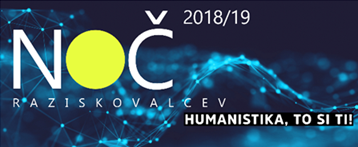 You are cordially invited to attend the event:
The proactive social role of science.How to empower scientists and researchers for better communication, mobility and career opportunities in the European research areaSeptember 28, 2018, European Union House, Dunajska 20, 1000 Ljubljana
 Alok Jha is a journalist, TV presenter and publicist. He is currently a Wellcome Trust scholar. In his career as a reporter, he was the science correspondent for the Guardian and BBC. He prepared thematic podcasts on the subject of science for Science Weekly. He reported live from Antarctica, floated aboard a zero gravity flight with the European Space Agency, tested the effects of the Atkins diet, explored the botany of Lebanon, reported live when a space shuttle took off from Cape Canaveral ... and he made sure that those stories made the front-page cover. He hosts public scientific talks at the Royal Institution, in the Natural History Museum, and in the Museum of Science in London. He has written two books. 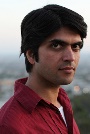  Anja Hegen (Senior Advisor) from the University of Bergen. Senior advisor for EU projects – Centers of Excellence, Research and Innovation Actions (RIA), ERC, Marie Skłodowska–Curie actions. 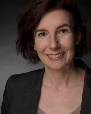 The event is intended for researchers and scientists, especially young researchers that are just starting their careers. Event information: Darinka Ika Bartol, the Faculty of Arts, University of Ljubljana, tel: +38612411086, e-mail: ika.bartol@ff.uni-lj.siNo registration required to participate in the event.                                              Program 10.00 – 10.1510.00 – 10.15Introductory Addresses:
dr. Zoran Stančič, Head of the EU Commission Representation in Slovenia prof. dr. Roman Kuhar, Dean of the Faculty of Arts,  University of Ljubljana 
prof. dr. József Györkös, Director of the Slovenian Research Agency (invited)
the Slovenian Minister of Education, Science and Sport (invited)10.15 – 10.30 10.15 – 10.30 Jadranka Jezeršek Turnes, Kontekst
Science communication through the EU project RRI Tools’ perspective10.30 – 11.30 10.30 – 11.30 Central morning lecture: Alok Jha, science correspondent and publicistThe lecture is intended for researchers and scientists and will address the following issues: how, when and why communicate scientific research achievements, which skills are needed for addressing audio-visual media, how to control the narrative and have constructive relationships with journalists, how to choose appropriate contexts and opportunities for appearances, storytelling … all based on examples from the experience Jha gained while working for the BBC, ITV and The Guardian.11.30 – 12.0011.30 – 12.00Questions and audience discussion 12.00 – 13.00 12.00 – 13.00 A round table on science communication in the Slovene research space – an inclusive discussion with the event’s participants, led by Nataša Briški Invited speakers: dr. Saša Novak (Science on the street), dr. Sašo Dolenc (Kvarkadabra),Dr. Matjaž Gregorič (Jovan Hadži Institute of Biology ZRC SAZU) and researchers of the Marie Sklodowska Curie programme: Mehmet Ap Ilgaz (The Faculty of Electrical Engineering, University of Ljubljana), Craig Mayal (The Biotechnical Faculty, University of Ljubljana) and dr. Dimitrij Mlekuž (The Faculty of Arts, University of Ljubljana). 13.00 – 13.15 13.00 – 13.15 Petra Tramte, The Ministry of Education, Science and SportThe activities of the Slovenian National Contact Point for the Marie Sklodowska-Curie actions13.15 – 13.45 13.15 – 13.45 Dr. Draško Veselinovič, SBRA: 
The role of SBRA in supporting Slovenian researchers and institutions in preparing and reporting on EU and ERC projects13.45 – 14.30 13.45 – 14.30 Anja Hegen, the University of Bergen    
How to write a successful application for a European project and what is the key when preparing the application?14.30 – 15.00 14.30 – 15.00 Robert Marinšek, CMEPIUS in Euraxes 
The importance of researcher mobility for career development and currently available opportunities15.00 15.00 End of the event 